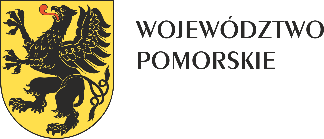 REGULAMINOGÓLNOPOLSKIEJ OLIMPIADY WIEDZY OBYWATELSKIEJ „SENIOR OBYWATEL”
ETAP POWIATOWYI POSTANOWIENIA OGÓLNEOrganizatorem Olimpiady jest Fundacja Barbary Średniawy, przy współpracy z Telewizją Senioralną.Patronat honorowy nad Olimpiadą sprawuje Marszałek Województwa Pomorskiego Mieczysław Struk.Olimpiada jest współfinansowana ze środków Województwa Pomorskiego.Olimpiada organizowana jest na zasadach określonym niniejszym regulaminem i zgodnie z powszechnie obowiązującymi przepisami prawa.Wszelkie pytania dotyczące Olimpiady można kierować na adres mailowy Organizatora: barbara_sredniawa@wp.pl  lub telefonicznie: 883 703 713Udział w Olimpiadzie jest równoznaczny z akceptacją niniejszego regulaminu oraz obowiązkiem jego przestrzegania.Uczestnictwo w Olimpiadzie jest dobrowolne i nieodpłatne.II RADA ORGANIZACYJNAZa organizację i nadzór nad przebiegiem Olimpiady odpowiada Rada Organizacyjna, w skład której wchodzą:Barbara Średniawa - Prezes Fundacji Barbary Średniawy,Jan  Wendt   Uniwersytet GdańskiTomasz Drozdowski Telewizja SenioralnaDariusz Różycki – Dyrektor Centrum Kształcenia Zawodowego i Ustawicznego w Gdańsku,Tomasz Zgliński RCWHalina Klein – Przewodnicząca Rady Fundacji Barbary Średniawy,Krystyna Szulc -  Pomorska Rada SeniorówLudwika Marianowska – Klub Olimpijczyka „Srebrni Obywatele”.Rada Organizacyjna poda do publicznej wiadomości za pośrednictwem stron internetowych i mediów społecznościowych szczegółowe terminy i wykładów on-line edukacyjnych, eliminacji powiatowych. Eliminacje powiatowe odbędą się we wrześniu 2022 roku.Rolą Rady Organizacyjnej jest:przygotowanie niezbędnej dokumentacji: regulaminu, ulotki, karty zgłoszeń, plakatu informacyjnego,przygotowanie programu edukacyjnego obrazującego prawa obywatelskie w RP, zasady funkcjonowania społeczeństwa obywatelskiego, ochronę praw seniora, formy aktywności obywatelskiej, aktualną sytuację…….. itp.,komunikacja z uczestnikami Olimpiady,realizacja poszczególnych etapów  Olimpiady, organizacja gali wręczenia nagród,promocja i upowszechnianie idei aktywności obywatelskiej w mediach i środowiskach senioralnych.III CELE OLIMPIADYCelem Olimpiady jest:Zwiększenie wiedzy seniorów na temat postanowień Konstytucji RP i innych aktów prawnych regulujących prawa obywatelskie, ze szczególnym uwzględnieniem ochrony praw osób starszych.Zwiększenie aktywności obywatelskiej seniorów w ramach konsultacji społecznych, inicjatyw lokalnych, referendów i wyborów, budżetu obywatelskiego itp.Zwiększenie wiedzy seniorów z zakresu politologii i wiedzy o społeczeństwie, w tym funkcjonowania państwa, jego ustroju, zadań rządu i jednostek samorządu terytorialnego itp.Inspiracja seniorów do samokształcenia i zainteresowania się naukami społecznymi, w tym historii rozwoju samorządności oraz zwiększenie poczucia bycia pełnoprawnym obywatelem w społeczeństwie.Nabycie dobrych praktyk w organizowaniu życia społecznego w swoim środowisku.IV ZASADY I WARUNKI UDZIAŁU W OLIMPIADZIEUdziału w Olimpiadzie może wziąć każdy mieszkaniec województwa pomorskiego, który ukończył 60 lat.Olimpiada ma formę testu jednokrotnego wyboru.Udział w Olimpiadzie polega na:Zgłoszeniu uczestnictwa udziału poprzez wypełnienie formularza zgłoszenia, który stanowi Załącznik nr 1 do regulaminu i złożeniu go u Koordynatora terenowego odpowiedzialnego za organizację w danym powiecie.  Udziale w spotkaniach edukacyjnych i wykładach, które odbędą się w lipcu i sierpniu 2022 r. Udziale w eliminacjach powiatowych, które odbędą się do 15 września 2022 r. w każdym z powiatów biorących udział w organizacji Olimpiady.V ELIMINACJE POWIATOWEDokładny termin składania formularzy zgłoszeń oraz termin eliminacji powiatowych ustala Koordynator terenowy odpowiedzialny za organizację w danym powiecie.Za przebieg eliminacji powiatowych odpowiada Komisja Eliminacyjna danego powiatu.Komisja Eliminacyjna odpowiada za:organizację eliminacji, sprawdzenie testów, wyłonienie reprezentacji powiatu zakwalifikowanej do finału Olimpiady,sporządzenie protokołu z przebiegu eliminacji.Do finału Olimpiady kwalifikuje się 3 uczestników z największą liczbą punktów uzyskaną podczas eliminacji powiatowych. W przypadku uzyskania tej samej liczby punktów przez kilku uczestników i braku możliwości wyłonienia reprezentacji powiatu, Komisja Eliminacyjna ogłasza dogrywkę. Dogrywka odbywa się tego samego dnia, po sprawdzeniu testów przez Komisję Eliminacyjną.Komisja Eliminacyjna podaje wyniki eliminacji do publicznej wiadomości oraz informuje osoby zakwalifikowane do kolejnego etapu w formie elektronicznej. VII NAGRODY I WYRÓŻNIENIAKażdy uczestnik eliminacji powiatowych otrzyma dyplom potwierdzający uczestnictwo w Olimpiadzie.Dla uczestników Olimpiady przewidziano dyplomy,  propozycje publikacji sylwetek w prasie senioralnej oraz udział w uroczystej gali podsumowującej Olimpiadę z udziałem władz powiatów. VIII POSTANOWIENIA KOŃCOWERada Organizacyjna zastrzega sobie prawo do zmiany terminów Olimpiady w uzasadnionych sytuacjach, do anulowania wyników lub powtórzenia etapów w razie ujawnienia istotnych nieprawidłowości w ich przebiegu.Uczestnikowi Olimpiady przysługuje prawo do wszczęcia procedury odwoławczej na poszczególnych szczeblach przebiegu Olimpiady. Odwołanie należy zgłosić w formie elektronicznej w terminie do trzech dni od momentu ogłoszenia wyników telefonicznie lub na adres mailowy Organizatora. Odwołanie powinno zawierać szczegółowy opis okoliczności z powodu których przebieg Olimpiady uważa się za nieprawidłowy, wraz z podaniem danych kontaktowych osoby odwołującej się. Rada Organizacyjna Olimpiady rozpatrzy odwołanie i udzieli odpowiedzi w formie elektronicznej w terminie nie dłuższym, niż̇ 7 dni roboczych od daty otrzymania odwołania. Decyzje w sprawach nieobjętych Regulaminem należą do kompetencji Rady Organizacyjnej Olimpiady.IX OCHRONA DANYCH OSOBOWYCHAdministratorem i przetwarzającym dane osobowe Uczestnika (dalej: Dane Osobowe) pozyskanych w ramach Olimpiady jest Fundacja Barbary Średniawy.W sprawach związanych z przetwarzaniem Danych Osobowych przez Fundację należy kontaktować się za pośrednictwem poczty elektronicznej barbara_sredniawa@wp.pl lub telefonicznie: 48 883 703 713.Dane Osobowe w zależności od konkretnej sytuacji mogą̨ być́ przetwarzane przez Fundację w celu przeprowadzenie Olimpiady i wyłonienie laureatów, promowania konkursu poprzez upublicznienie w środkach masowego przekazu oraz portalach społecznościowych: imienia, nazwiska oraz informacji o przyznanej nagrodzie, a także przeprowadzenia procedury odwoławczej.W związku z przetwarzaniem przez Fundację Danych Osobowych Uczestnikowi przysługuje prawo do:dostępu do Danych Osobowych, w tym prawo do uzyskania z nich kopii,żądania sprostowania Danych Osobowych - w przypadku gdy dane są̨ nieprawidłowe lub niekompletne,wniesienia sprzeciwu wobec przetwarzania Danych Osobowych,żądania usunięcia Danych Osobowych w przypadku gdy:Dane Osobowe nie są̨ już̇ niezbędne do celów, dla których były zebrane lub w inny sposób przetwarzane,osoba, której dane dotyczą̨ wniosła sprzeciw wobec przetwarzania Danych Osobowych,osoba, której dane dotyczą̨ wycofała zgodę̨ na przetwarzanie Danych Osobowych, które jest podstawą przetwarzania danych i nie ma innej podstawy prawnej przetwarzania Danych Osobowych, Dane Osobowe przetwarzane są̨ niezgodne z prawem, Dane Osobowe muszą być́ usunięte w celu wywiązania się̨ z obowiązku wynikającego z przepisów prawa. żądania przeniesienia Danych Osobowych, cofnięcia zgody na przetwarzanie Danych Osobowych w każdym momencie, bez wpływu na zgodność́ z prawem przetwarzania, którego dokonano na podstawie zgody przed jej cofnięciem, chyba że występuje inna podstawa prawna ich przetwarzania. W przypadku powzięcia informacji o niezgodnym z prawem przetwarzaniu Danych Osobowych, Uczestnikowi przysługuje prawo wniesienia skargi do Prezesa Urzędu Ochrony Danych Osobowych.Podanie przez Uczestnika danych osobowych w postaci imienia, nazwiska, adresu email, nr telefonu oraz wyrażenie zgody na ich przetwarzanie jest dobrowolne, jednakże brak ich udostepnienia i wyrażenia zgody uniemożliwia wzięcie udziału w Konkursie. Wyrażenie zgody na upublicznienie danych Uczestnika: imienia, nazwiska, treści uzasadnienia wyboru laureata oraz informacji o przyznanej nagrodzie jest warunkiem koniecznym do wzięcia udziału w konkursie. Wyrażenie zgody, o której mowa w ust. 8 upoważnia Fundację do przetwarzania danych objętych zgodą w szczególności do ich udostepnienia w mediach społecznościowych, w środkach masowego przekazu w celu promowania Olimpiady.Fundacja nie przetwarza Danych Osobowych w celu zautomatyzowanego podejmowania decyzji, w tym tzw. profilowania. Dane Osobowe nie są̨ przekazywane do Państw trzecich (poza Europejski Obszar Gospodarczy), ani też do żadnych organizacji międzynarodowychFundacja dokłada wszelkich starań, aby zapewnić wszelkie środki fizycznej, technicznej i organizacyjnej ochrony danych osobowych przed ich przypadkowym czy umyślnym zniszczeniem, przypadkową utratą, zmianą, nieuprawnionym ujawnieniem, wykorzystaniem czy dostępem, zgodnie ze wszystkimi obowiązującymi przepisami.Organzatorzy